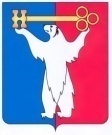 АДМИНИСТРАЦИЯ ГОРОДА НОРИЛЬСКАКРАСНОЯРСКОГО КРАЯПОСТАНОВЛЕНИЕ14.02.2017	г.Норильск	        № 66О внесении изменений в постановление Администрации города Норильска от 28.08.2015 № 451В целях приведения в соответствие с законодательством Российской Федерации,ПОСТАНОВЛЯЮ:Внести в Административный регламент предоставления муниципальной услуги по принятию решения о выдаче разрешения на использование земельных участков, находящихся в государственной или муниципальной собственности, утвержденный постановлением Администрации города Норильска от 28.08.2015 № 451 (далее – Административный регламент), следующие изменения:В пункте 2.7 Административного регламента:Подпункт «з» изложить в следующей редакции:«з) кадастрового паспорта земельного участка или выписки из Единого государственного реестра недвижимости;».Абзац восемнадцатый изложить в следующей редакции:«- в виде электронных документов, заверенных электронной подписью (далее – электронных документов) – при направлении Заявителем документов для получения муниципальной услуги по электронной почте, через единый портал государственных и муниципальных услуг и (или) региональный портал государственных и муниципальных услуг.».Пункт 2.12 Административного регламента изложить в следующей редакции: «2.12. Заявление и прилагаемые к нему документы предоставляются Заявителем (представителем Заявителя) в Управление лично или посредством направления документов на бумажном носителе посредством почтового отправления или в форме электронного документа по электронной почте, через единый портал государственных и муниципальных услуг и (или) региональный портал государственных и муниципальных услуг.».В абзаце десятом пункта 2.14 слово «месторасположение» заменить словом «место нахождения».В абзаце первом пункта 3.2.2 Административного регламента слова «и документов» заменить словами «и прилагаемых к нему документов».Пункт 3.2.3 Административного регламента изложить в следующей редакции:«3.2.3. При приеме Заявления с документами, представленными Заявителем лично, посредством почтового отправления или в форме электронных документов на адрес электронной почты Управления по градостроительству: arhitektura@norilsk-city.ru, через единый портал государственных и муниципальных услуг и (или) региональный портал государственных и муниципальных услуг специалистом отдела планировки и застройки территории составляется и подписывается расписка о приеме документов с обязательным указанием даты и времени приема документов, которая передается Заявителю лично в руки или способом, определенным в Заявлении, либо, если способ получения муниципальной услуги в Заявлении не указан, почтовым отправлением с уведомлением о вручении либо, если почтовый адрес в Заявлении не указан, на электронный в форме электронного документа, подписанного усиленной квалифицированной подписью.Расписка направляется не позднее дня, следующего за   днем поступления Заявления в Управление.».Абзац второй пункта 3.3.3.2 Административного регламента изложить следующей редакции:«Специалист отдела РНИиРЗУ в течение пяти календарных дней с даты регистрации в Управлении по градостроительству Заявления с документами направляет Заявителю письмо за подписью начальника Управления по градостроительству с обоснованием отказа в приеме Заявления и документов способом, определенным в Заявлении, либо, если способ получения муниципальной услуги в Заявлении не указан, почтовым отправлением с уведомлением о вручении либо, если почтовый адрес в Заявлении не указан, на электронный адрес Заявителя в форме электронного документа, подписанного усиленной квалифицированной подписью.».Абзац второй пункта 3.3.4.2 Административного регламента изложить в следующей редакции:«Специалист отдела РНИиРЗУ направляет Заявителю (либо его уполномоченному представителю) копию разрешения на размещение, способом, определенным в Заявлении, либо, если способ получения в Заявлении не указан, почтовым отправлением с уведомлением о вручении либо, если почтовый адрес в Заявлении не указан, на электронный адрес Заявителя в форме электронного документа, подписанного усиленной квалифицированной электронной подписью:».Абзац первый пункта 3.4.2 Административного регламента изложить в следующей редакции:«3.4.2. Результат выполнения административной процедуры направляется Заявителю способом, определенным в Заявлении, либо, если способ получения в Заявлении не указан, почтовым отправлением с уведомлением о вручении либо, если почтовый адрес в Заявлении не указан, на электронный адрес Заявителя в форме электронного документа, подписанного усиленной квалифицированной электронной подписью:».В пункте 5.6 Административного регламента слова «в письменной форме» исключить.Пункт 5.7 Административного регламента изложить в следующей редакции:«5.7. Срок рассмотрения жалобы не должен превышать 15 рабочих дней со дня ее регистрации.».Абзац четвертый пункта 5.8 Административного регламента изложить в следующей редакции:«Не позднее дня, следующего за днем принятия решения по результатам рассмотрения жалобы, Заявителю направляется ответ о результатах рассмотрения жалобы в письменной форме или, по желанию Заявителя, в электронной форме, подписанной усиленной квалифицированной подписью.».По всему тексту Административного регламента слово «заявитель» в соответствующих падежах заменить словом «Заявитель» в соответствующих падежах.2.	Опубликовать настоящее постановление в газете «Заполярная правда» и разместить его на официальном сайте муниципального образования город Норильск.3.	Настоящее постановление вступает в силу после его официального опубликования в газете «Заполярная правда».Руководитель Администрации города Норильска			       Е.Ю. Поздняков